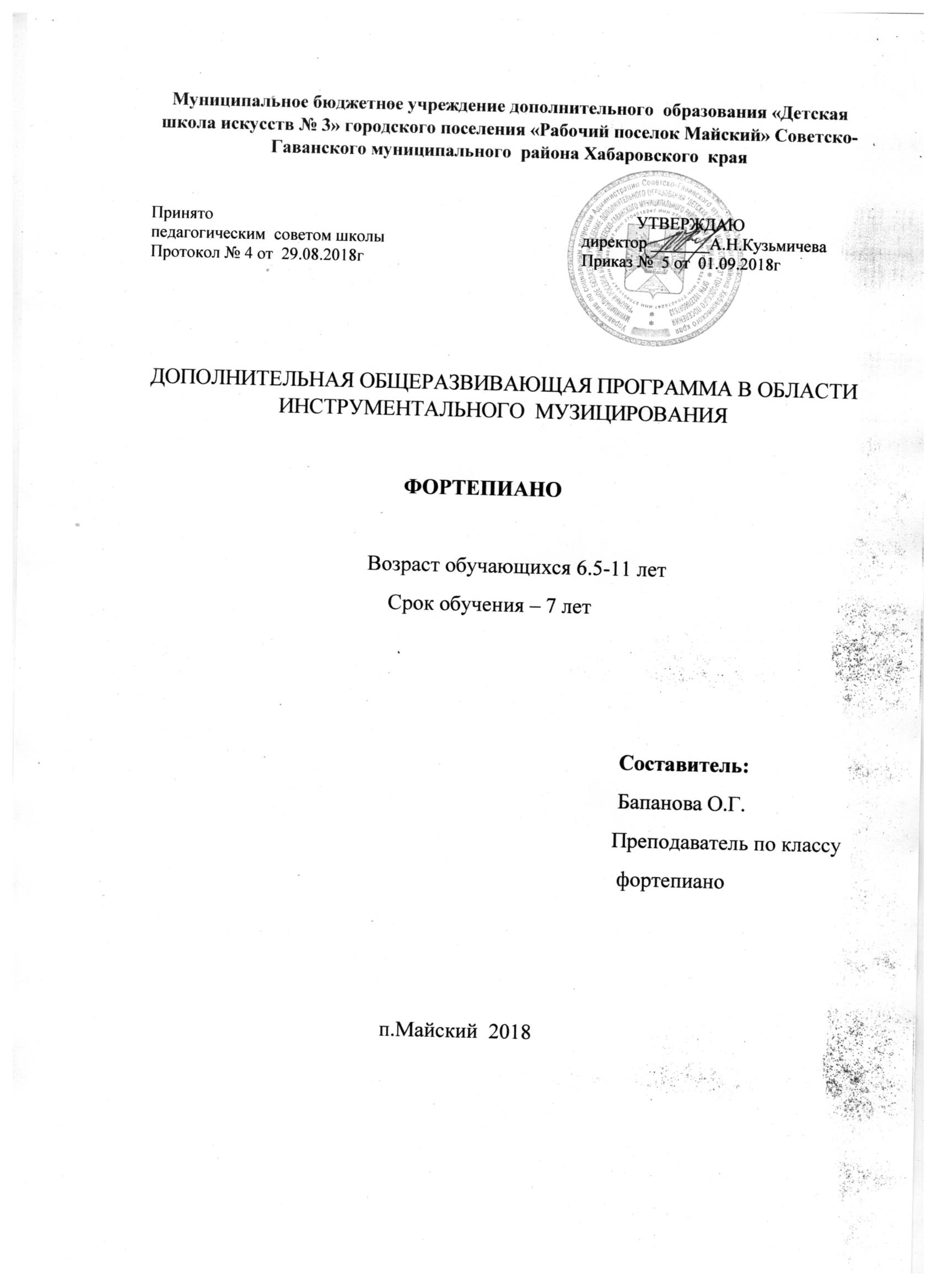 Планируемые результатыПредлагаемая программа рассчитана на семилетний срок обучения.Возраст детей, приступающих к освоению программы,  6,6 – 11 лет.принцип «успешности»принцип «предъявления-подтверждения» (создается такая атмосфера, где ребенок может проявить все свои способности)принцип «воспитания достоинства», «духовной осанки» (издревле в русском языке существуют выражения «выросли крылья» и «опустились руки»)принцип «выбора» (учит ребенка выбирать, опираясь на свои чувства)   Уроки в музыкальной школе должны стать для ребенка своеобразной музыкотерапией. Поэтому нельзя начинать урок, если не создана атмосфера душевного комфорта. Учитель, как настоящий психотерапевт, освобождает ребенка от отрицательных эмоций, снимает возникшие  у него проблемы. Важно создать на уроке образ сказочного детского мира, где все пропитано музыкой: игры, ритмодекламация, упражнения, гаммы и т.д. Это и будет той самой музыкотерапией, которая помогает всем детям, в том числе, и «сложным», где сам процесс творческого участия важнее готового показательного результата. Данная программа должна воспитать талантливого слушателя музыки, вернуть людей в концертные залы. И вместе с тем, предоставить одарённым детям в любой момент освоения программы перейти на более высокий профессиональный уровень..Данная программа предполагает проведение итоговой аттестации в форме экзамена. Возможны другие формы завершения обучения. При выборе той или иной формы завершения обучения образовательная организация вправе применять индивидуальный подход.- Объем учебного времени, предусмотренный учебным планом образовательного   учреждения на реализацию учебного предметаПри реализации программы учебного предмета «Музыкальный инструмент (фортепиано)» со сроком обучения 7 лет, продолжительность учебных занятий с первого по седьмой годы обучения составляет 34 недели в год. Недельная нагрузка по предмету «Музыкальный инструмент (фортепиано)» составляет 2 часа в неделю.-Сведения о затратах учебного времениОбщая трудоемкость учебного предмета «Музыкальный инструмент (фортепиано)» при 7-летнем сроке обучения составляет 966 часов.  Из них: 476 часов – аудиторные занятия, 490 часов – самостоятельная работа.Форма проведения учебных занятий  - индивидуальная, продолжительность урока – 45 минут.Индивидуальная форма занятий позволяет преподавателю построить содержание программы в соответствии с особенностями развития каждого ученика.- эмоциональный (подбор ассоциаций, образов, художественные впечатления).Описание материально-технических условий реализации учебного предмета: материально-техническая база образовательного учреждения  соответствует санитарным и противопожарным нормам, нормам охраны труда.Учебные аудитории для занятий по предмету " Фортепиано"  оснащены  фортепиано и имеют площадь не менее 31 кв. метров.Имеется наличие  зала с фортепиано и роялем, библиотека и фонотека. Помещения  со звукоизоляцией, своевременно ремонтируются. Музыкальные инструменты  регулярно  обслуживаются настройщиками (настройка, мелкий и капитальный ремонт)  Библиотечный фонд укомплектовывается печатными, электронными изданиями, учебно-методическойСодержание учебного предмета            - Учебно-тематический план  - Годовые требования:1 классРазвитие музыкального слуха, метра, ритма, памяти; постановка игрового аппарата; игра правой рукой, игра левой рукой, игра двумя руками вместе; ознакомление с основными штрихами, нюансами.В течение года ученик должен освоить:18-20 различных музыкальных произведений (детские песни, обработки народных песен и танцев,   этюды,   пьесы);Гаммы До, Соль, Фа мажор каждой рукой в одну октаву; гаммы ля минор (натуральный, гармонический, мелодический) правой рукой в одну октаву2 классДальнейшее совершенствование знаний и навыков, приобретённых в первом классе; закрепление постановки игрового аппарата; освоение вспомогательного ряда  левой клавиатуры, основных штрихов; ознакомление с простыми формами, с лёгкими примерами подголосочной полифонии, с регистровым диапазоном.В течение года ученик должен освоить:18-20 различных музыкальных произведений: 3-4 этюда; 2 произведения с элементами полифонии: 10—12 пьес различного характера;несложные произведения для чтения нот с листа;Гаммы До, Соль, Фа, Ре мажор двумя руками в одну-две октавы; гаммы ля, ми минор (натуральный, гармонический, мелодический) каждой рукой отдельно в одну октаву; тонические трезвучия аккордами правой рукой в тех же тональностях.3 классПродолжение работы над постановкой игрового аппарата, ознакомление с лёгкими  примерами контрастной полифонии, вариационной формы, с различными техническими приёмами звукоизвлечения; изучение разновидностей мелизмов; освоение навыков использования регистров правой клавиатуры. В течение года ученик должен освоить:16-18 произведений: 4 этюда; 2 полифонических произведения; 2 произведения крупной формы; 6—8 пьес различного характера; 2 ансамбля:чтение с листа произведений из репертуара первого класса;транспонирование несложных мелодий в изученные тональности;гаммы мажорные до 3-х знаков в ключе двумя руками в две октавы: гаммы ля, ми минор (гармонические, мелодические, натуральные) двумя руками в две октавы; гаммы ре, соль минор каждой рукой отдельно в две октавы; тонические трезвучия аккордами с обращениями, арпеджио короткие в этих тональностях каждой рукой отдельно в одну-две октавы. 4 классПродолжение работы над развитием игрового аппарата; ознакомление с примерами крупной формы, современными техническими приёмами звукоизвлечения, прибретение навыков использования регистров левой клавиатуры.В течение года ученик должен освоить:14-16 произведений: 4 этюда; 2 полифонических произведения; 2 произведения крупной формы; 4-6 пьес различного характера; 2 ансамбля;чтение с листа произведенийиз репертуара второго класса;транспонирование знакомых мелодий в изученные тональности;гаммы мажорные и минорные до 4-х знаков двумя руками в две октавы; тонические трезвучия аккордами с обращениями, арпеджио короткие и длинные двумя руками в две октавы в пройденных тональностях.5классРабота над интонационной выразительностью, ясностью фразировки, продолжение работы над звуковедением, беглостью пальцев, ознакомление с сонатной формой, приобретение навыков самостоятельного изучения произведения; ознакомление с исполнительским творчеством современных аккордеонистов.В течение года ученик должен освоить:10-12 произведений: 2 этюда; 2 полифонических произведения; 2 произведения крупной формы; 2 ансамбля; 4-6 пьес различного характера, одна из которых изучается самостоятельно;чтение с листа произведений из репертуара 2-3 классов;транспонирование произведений из репертуара 2-3 классов в изученные тональности;подбор по слуху знакомых мелодий    с аккомпанементом;гаммы мажорные и минорные до 5-ти знаков в ключе двумя руками в две октавы;тонические трезвучия аккордами с обращениями, арпеджио короткие и длинные двумя руками в две октавы в пройденных тональностях; хроматическая гамма двумя руками. 6 классСовершенствование музыкально-исполнительских навыков и достижение свободы исполнительского аппарата, продолжение освоения современных технических приёмов звукоизвлечения, тембрального разнообразия аккордеона, работа над стилистикой изучаемых  произведений.В течение года ученик должен освоить:12-14 произведений: 2 этюда; 2 полифонических произведения; 2 произведения крупной формы; 2 ансамбля; 4—6 пьес различного характера;чтение с листа музыкальных произведений из репертуара 2-3 классов;транспонирование  и подбор по слуху знакомых мелодий;гаммы мажорные до 3-х знаков в ключе двумя руками вместе в две октавы по две и по четыре ноты на бас;короткие арпеджио правой рукой в тех же тональностях; тонические трезвучия с обращениями в тех же тональностях.7 классГлубокое осмысление формы, структуры изучаемых произведений, фразировки, темповых изменений, характера музыки, развитие навыков самостоятельного подбора аппликатуры, детальный разбор сонатной формы, закрепление навыков самостоятельного изучения произведения; продолжение знакомства с творчеством современных аккордеонистов-исполнителей.В течение года ученик должен освоить:14 произведений: 2 этюда; 2 полифонических произведения; 2 произведения крупной формы; 2 ансамбля; 6 пьес различного характера.      чтение нот с листа репертуара 3 класса;транспонирование произведений из репертуара  1-2 класса;подбор по слуху знакомых мелодий    и    аккомпанемента;гаммы мажорные до 4-х знаков в ключе двумя руками вместе в две октавы по две, по четыре ноты на бас; штрихами: legato, staccato, два legato- два staccato, два staccato- два legato, пунктирный ритм; гаммы минорные (натуральные, гармонические и мелодические) до 2-х знаков в ключе в две октавы отдельными руками;короткие, длинные арпеджио правой рукой в тех же тональностях; трезвучия с обращениями в тех же тональностях.ПРИМЕРНЫЕ РЕПЕРТУАРНЫЕ СПИСКИ1 классАлександров А. «Новогодняя полька»Бекман Л «В лесу родилась ёлочка»Белорусская народная песня «Перепёлочка»Блага В. «Чудак»Блантер М. «Моя любимая»Витлин В. «Серенькая кошечка»Грузинская народная песня «Сулико»Иванов Аз. «Полька»Иорданский М. «Голубые санки»Итальянская народная песня «Карнавал в Венеции»Карасева В. «Зима»ЭтюдыБеренс Г.         Этюд До мажорБеркович И.    Этюд Соль мажорБухвостов В.   Этюд До мажорВольфарт А.    Этюд До мажорЖилинский А. Этюд До мажор Примерные программы академического концерта            Первый вариантБойцова Г. «Весёлый чай».Русская народная песня «Весёлые гуси». 2 классАрдити А. Вальс «Поцелуй»Аглицова Е. «Русская песня»Баснер В. «С чего начинается Родина»Бах И.С. «Мюзет» Ре мажорБетховен Л. «Сурок»Бетховен Л. «Экосез»Гайдн И. «Хор из оратории»Гайдн И. «Менуэт» Ре мажорГедике А. «Сарабанда» ми минорГлинка М. «Жаворонок»Пахмутова А. «Песня о тревожной молодости»Перселл Г. «Ария» ре минорРусская народная песня «Я на горку шла», обработка Аз.ИвановаСавельев Б. «Неприятность эту мы переживем»Словацкая народная песня «Дуй пастух в дудочку» обработка П.ЛондоноваУкраинская народная песня «Ехал казак за Дунай» обработка Аз.ИвановаХейд Г. «Чарльстон»Югославская народная песня «Лазурное море»Эстонский народный танец «Приседай»ЭтюдыБеренс Г.         Этюд До мажорБушуев Ф.       Этюд До мажорВольфарт Г.     Этюд Си-бемоль мажорГедике А.        Этюд До мажорГрачев В.         Этюд ля минорКамалдинов Г. Этюд До мажорПримерные программы академического концерта Первый вариантРусская народная песня «Как под яблонькой», обр. Иванова А.Филиппенко А. «Цыплятки». 3 классБах И.С. «Бурре» ми минорБелорусский народный танец «Юрочка» обработка А.РепниковаБетховен Л. Менуэт Соль мажорБогословский Н. «Темная ночь»Вебер К. «Хор охотников»Верди Д. Марш из оперы «Аида»Гайдн И. «Серенада»Гендель Г. «Сарабанда» ре минорГендель «Фугетта»Глинка М. «Полифоническая пьеса»Джоплин С. «Артист эстрады»«Дождь идет» (танго) обработка А.МирекаРепников А. «Про волка»Рот Г. «Вальс»Русская народная песня «Как у месяца» обработка А.ЗаборногоРусская народная песня «Как у наших, у ворот» обработка Аз.ИвановаРусская народная песня «Метёлки»Русская народная песня «По улице мостовой» обработка Аз.ИвановаСидоров В. «Тайна» ЭтюдыАгафонов О. Этюд соль минорГаврилов Л.  Этюд До мажорГедике А.      Мелодический этюдГрачев В.       Этюд ля минорДенисов А.    Этюд ля минорЛемуан А.     Этюд До мажор Примерные программы академического концертаПервый вариантРуский народный танец «Полька - кадриль».Гайдн Й. «Военный марш».   4 классБажилин Р. «Золушка»Бах И.С. «Менуэт» Соль мажорБах И.С. «Песня»Бетховен Л. «Романс» из Сонатины Соль мажорБогословский Н. «Темная ночь»Бургмюллер «Сказка»Гайдн «Allegro» из Сонатины Ре мажорГарин А. «Королевство гномов»Гендель Г. «Сарабанда» ре минорГедике «Сонатина» До мажорГендель Г. Чакона Соль мажор Примерные программы академического концертаПервый вариант      1.Эстонская народная песня «Ты ловись, ловись треска».      2. Гедике А. «Полька».      Пятый классАбрео Ц. «Тико-тико»Алябьев А. «Соловей» обработка А.ОнегинаБах И. «Ария» Фа мажорБах И.С. «Лярго» ре минорИ-С.Бах «Органная прелюдия» ре минорБетховен Л. «Рондо» Фа мажорБетховен Л. «Сонатина» до минорВебер К.М. «Сонатина» До мажорГарин А. «Королевство гномов»Гендель Г. «Алеманда» соль минорГендель Г. «Сарабанда» ре минор»Гендель Г. «Пассакалия»»ЭтюдыАксюк С.            Этюд Ре мажорБеренс Г.            Этюд Соль мажорБургмюллер Ф.  Этюд Ми-бемоль мажорБургмюллер Ф.  Этюд До мажорБухвостов В.      Этюд ля минорЛак Т.                  Этюд ля минорЛешгорн Л.         Этюд Фа мажорЛяпунов С.          Этюд си минорПримерные программы академического концертаПервый вариантРусская народная песня  «Вдоль да по речке», обр. Лушникова В.Делиб Л. «Полька». Шестой классБаканов В. «Заводная игрушка»Баранов Ю. «Музыкальный момент» Бах И. С. Маленькая прелюдия c-moll Бах К. Ф. Э. Аффеттуозо Власов В. Сонатина C-durДмитриев Вл. «Белый парус» Доброхотов А. Уральская плясовая Ефимов В. Обработка р. н. п. «Семёновна» Ефимов В. Обработка р. н. п. «Среди долины ровныя» Иванов Аз. Обработка р. н. п. «Вдоль по Питерской» Маттезон И. Сарабанда G-dur Мясковский М. Двухголосная фуга Накапкин В. Обработка р. н. п. «Коробейники»Пьери Ф. Мюзет Сорокин К. Маленькая фуга ЭтюдыБаканов В. Этюд «Как пчелка» Бертини Г. Этюд h-moll Дикусаров В. Этюд «Догонялки» Лак Т. Этюд-тарантелла Слонов Ю. Этюд C-durПримерные программы академического концерта       Первый вариантРусская народная песня «Метёлки», обр. Грачёва А.Шахов Г. «В лугах» Седьмой классБаканов В. Осенний вальсДмитриев В. Молодежный вальсКуперен Ф. «Маленькие ветряные мельницы»Пиццигони П. «Свет и тени». Вальс-мюзетПьяццолла А. «Река Сена»Иванов Аз. Обработка укр. н. п. «Садом, садом, кумасенька»Малиновский Л. Обработка р. н. п. «Трава моя, трава» Михайлов А. «Волжские напевы» Мокроусов Б. — Беляев А. «Одинокая гармонь»Гендель Г. Чакона d-moll ЭтюдыЛак Т. Этюд a-mollБургмюллер Этюд C-durМотов В. Этюд C-durЧайкин К. Этюд e-mollПРИМЕРНЫЕ  ЭКЗАМЕНАЦИОННЫЕ ПРОГРАММЫГендель Г. «Сарабанда».Вебер К. «Сонатина».Русская народная песня «Ах, зачем было по горам ходить», обр. Гусева В.Дмитриев В. «Мелодия из к/ф «Бум».***Бах И.С. «Прелюдия c-moll». Ниссен И. «Качели».Украинская народная песня « Садом, садом кумасенька», обр. Иванова А.Мотов В. Этюд C-dur. III.            Требования к уровню подготовки учащихся        Результатом освоения программы является приобретение обучающимися следующих знаний, умений и навыков:- навыков исполнения музыкальных произведений;-  знание репертуара для инструмента, включающего произведения разных стилей и жанров в соответствии с программными требованиями;  знание художественно-исполнительских возможностей аккордеона;- умений самостоятельно разучивать музыкальные произведения различных жанров и стилей;- навыков публичных выступлений;- знаний наиболее употребляемой музыкальной терминологии;- навыков самостоятельного творческого музицирования;- навыков общения со слушательской аудиторией в условиях концертно-просветительской деятельности школы.Требования к уровню подготовки выпускникаВыпускник имеет следующий уровень подготовки:    - владеть основными приемами звукоизвлечения, штрихами, динамическими и агогическими оттенками;- умеет исполнять произведение в характере, соответствующем стилю и эпохе исполняемого произведения, анализируя свое исполнение,- умеет самостоятельно разбирать музыкальные произведения,- владеет навыками подбора, чтения с листа, игры в ансамбле.                       IV.            Формы и методы контроля, система оценокКонтроль знаний, умений и навыков обучающихся обеспечивает оперативное управление учебным процессом и выполняет обучающую, проверочную, воспитательную и корректирующую функции.Виды аттестации по предмету:текущая, промежуточная,итоговая.Текущая аттестация проводится с целью контроля над качеством освоения учебного материала. Текущая аттестация проводится в форме контрольных уроков. Проверка умения читать ноты с листа, грамотно рассказать об исполняемом произведении, выполнять задания по подбору по слуху, транспозиции на доступном для ученика уровне осуществляется педагогом на уроках специальности на протяжении всего периода обучения.Промежуточная аттестация оценивает результаты учебной деятельности обучающихся по окончании полугодий учебного года.Формами промежуточной аттестации являются академический концерт и технический зачёт.Участие в отборочных прослушиваниях, концертах,    конкурсах и т.д. может засчитываться   в промежуточную аттестацию.Промежуточная аттестация по специальности обеспечивает оперативное управление учебной деятельностью обучающегося, ее корректировку и проводится с целью определения:качества реализации образовательного процесса;степени теоретической и практической подготовки сформированных у обучающегося умений и навыков на определенном этапе обучения.Успеваемость учащихся в игре на инструменте также учитывается на:открытых концертах,конкурсах, прослушиваниях к конкурсам.Итоговая аттестация выпускников проводится с целью контроля (оценки) освоения программы.Итоговая аттестация учащегося проводится в форме выпускного экзамена.График промежуточной и итоговой аттестации- Критерии оценок текущего контроля успеваемости, промежуточной и итоговой аттестации  обучающихся:Критерии оценок рассчитаны на дифференцированный подход в работе с учащимися, что даёт право оценивать одинаковым баллом детей с разным уровнем владения музыкальным инструментом и объяснять существование такого понятия как индивидуальная оценка учащегося.При оценивании учащегося, осваивающегося общеразвивающую программу, следует учитывать:- формирование устойчивого интереса к музыкальному искусству, к занятиям музыкой;- наличие исполнительской культуры, развитие музыкального мышления;- овладение практическими умениями и навыками в различных видах музыкально-исполнительской деятельности: сольном, ансамблевом исполнительстве, подборе аккомпанемента;- степень продвижения учащегося, успешность личностных достижений.  V.            Методическое обеспечение учебного процессаВ  работе  с  учащимся  преподаватель  должен  следовать  основным принципам  дидактики:  последовательности,  систематичности,  доступности, наглядности в освоении материала. Процесс  обучения  должен  протекать  с  учетом  индивидуальных психических  особенностей  ученика,  его  физических  данных. Педагог  должен неустанно контролировать  уровень развития музыкальных способностей своих учеников. Работа  педагога  по  специальности  будет  более  продуктивной  в  тесной связи  с  педагогами  по  другим  предметам: музыкальная  литература,  слушание музыки,  сольфеджио.  Итогом  такого  сотрудничества  могут  быть:  открытые уроки, концерты классов для родителей, участие  в концертах отделов, школы.  Важным вопросом методики обучения игре на инструменте, требующим постоянного внимания преподавателя, является осуществление межпредметных связей.В  начале  каждого  полугодия  преподаватель  составляет  для  учащегося индивидуальный  план,  который  утверждается  заведующим  отделом.  В  конце учебного  года  преподаватель  представляет  отчет  о  его  выполнении  с приложением краткой характеристики работы обучающегося. При составлении индивидуального  плана  следует  учитывать  индивидуально-личностные особенности  и  степень  подготовки  обучающегося.  В  репертуар  необходимо включать  произведения,  доступные  по  степени  технической  и  образной сложности,  высокохудожественные  по  содержанию,  разнообразные  по  стилю, жанру, форме и фактуре. Индивидуальные планы вновь поступивших учеников обучающихся  должны  быть  составлены  к  концу  сентября  после  детального ознакомления с особенностями, возможностями и уровнем подготовки ученика.Необходимым  условием  для  успешного  обучения  на  аккордеоне  является формирование  у  ученика  уже  на  начальном  этапе  правильной  посадки,  постановки рук, целостного исполнительского аппарата.           Развитию техники в узком смысле слова (беглости, четкости, ровности и т.д.)  способствует  систематическая  работа  над  упражнениями,  гаммами  и этюдами. При освоении гамм, упражнений, этюдов и другого вспомогательного инструктивного материала  рекомендуется  применение  различных  вариантов  – штриховых,  динамических,  ритмических  и  т.д. При работе над гаммами, этюдами и пьесами  для достижения технической  свободы  необходимо  искать, находить и использовать различные варианты аппликатуры. Индивидуальные  задания необходимо  давать  четкие  и  регулярно проверять  их выполнение.             При  выборе этюдов следует учитывать их художественную и техническую значимость. Изучение этюдов может принимать различные формы в зависимости от их содержания и учебных задач (ознакомление, чтение нот с листа, разучивание до уровня показа на техническом зачете).Работа над качеством звука, интонацией, разнообразными ритмическими вариантами,  динамикой  (средствами  музыкальной  выразительности)  должна последовательно  проводиться  на  протяжении  всех  лет  обучения  и  быть предметом постоянного внимания педагога. В этой связи педагогу необходимо научить  ученика  слуховому  контролю  и  контролю  по  распределению   мышечного напряжения.Работа  над  музыкальным  произведением  должна  проходить  в  тесной художественной и технической связи.звучащих  на  народных  инструментах  и  составляющих  основу  репертуара, необходимо  включать в учебные программы переложения лучших образцов зарубежной и  отечественной классики, произведений, написанных для других инструментов или для голоса. Рекомендуется исполнять переложения, в которых  сохранен  замысел автора и в то же время грамотно, полноценно использованы характерные особенности данного инструмента - аккордеона.       Вся  творческая  деятельность  педагога-музыканта  должна  иметь  научно обоснованный характер и строиться на базе имеющейся методической литературы.VI. Списки рекомендуемой учебной и методической литературы литературы        - Учебная литература             аккордеон:Акимов Ю., Талакин М. «Хрестоматия аккордеониста 3—5 кл. ДМШ», вып 1. -  М., 1973Артюхов П., Басурманов А., Журавлев В. «Хрестоматия для баяна и аккордеона. Пособие для учащихся 4 курса школьных и музыкальных отделений педагогических училищ»,ч. 4.— М, 1976Бажилин Р.Н. «Школа игры на аккордеоне». - М., 2001 Бажилин Р.Н. «Самоучитель игры на баяне (аккордеоне). – М., 2000 Бажилин Р. Н. «Детский альбом для аккордеона». – М., 2007Бойцова Г. «Юный аккордеонист», ч.I. – М., 2004Бойцова Г. «Юный аккордеонист», ч.I. – М., 1997Бойцова Г. «Юный аккордеонист», ч.II. – М., 2003Була М. «Пьесы для баяна».- Мн., 1995 Бухвостов В. «Аккордеон в музыкальном училище. Пьесы», вып. 4. -  М. 1974Бушуев Ф. «Аккордеон в музыкальной школе. Пьесы для 1 —2 кл», вып. 44. - М., 1983 Бушуев Ф. «Репертуар аккордеониста», вып.39 — М., 1977 Гаврилов «Репертуар аккордеониста»,  вып.47 — М. 1980- Методическая литература:Акимов Ю. Некоторые проблемы теории исполнительства на баяне / Ю.Акимов. – М., 1980 Бажилин Р. Н. Самоучитель игры на баяне (аккордеоне). -  М., 2000Бажилин Р.Н. Гаммы, арпеджио и аккорды для готово-выборного аккордеона. – М.: Издательство В.Катанского, 2002Бажилин Р.Н. Школа игры на аккордеоне. – М., 2001Баренбойм Л. Путь к музицированию. «Советский композитор». Л.-М., 1973Басурманов А. Работа баяниста над мелодией и ее сопровождением. М., 1961Бесфамильнов В. Воспитание баяниста. Вопросы теории и практики. –  Киев, 1989Бойцова Г. Юный аккордеонист, ч. I. – М., 2004Брянская Ф. Формирование и развитие навыка игры с листа в первые годы обучения пианиста. М, изд.  ЦМК Министерства культуры РСФСР, 1971Бубен В.П. Проблема интерпретации музыки в исполнительском искусстве. / В.П. Бубен. - Минск – 2003Бубен В.П. Развитие и совершенствование двигательных навыков аккордеониста на начальном этапе обучения / В.П.Бубен. – Минск, 1991Бубен В.П. Теория и практика обучения игре на аккордеоне, – Минск, БГПУ, 2006Була М. И., Бубен В. П. «Аккордеон» Программа для детских музыкальных школ и школ искусств, БелДIПК. – Минск, 2004Вид учебной работы,нагрузки,аттестацииЗатраты учебного времениЗатраты учебного времениЗатраты учебного времениЗатраты учебного времениЗатраты учебного времениЗатраты учебного времениЗатраты учебного времениЗатраты учебного времениЗатраты учебного времениЗатраты учебного времениЗатраты учебного времениЗатраты учебного времениЗатраты учебного времениЗатраты учебного времениВсего часовГоды обучения11223344556677Полугодия1234567891011121314Количество недель1618161816181618161816181618Аудиторные занятия3236323632363236323632363236476Самостоятельная работа3238323832383238323832383238490Максимальная учебная нагрузка6474647464746474647464746474966КлассЭтапы обученияПеречень темОбщее количество часов1 классРазвитие внутреннего слуха, метра, ритма, памяти. Постановка игрового аппарата. Игра правой рукой, игра левой рукой, игра двумя руками вместе; ознакомление с основными штрихами.682 классИстория исполнительского искусства, музыкально-теоретическая подготовка, корректировка постановки игрового аппарата, освоение вспомогательного ряда  левой клавиатуры. Освоение штрихов.683класс История исполнительского искусства, музыкально-теоретическая подготовка, корректировка постановки игрового аппарата. Ознакомление с простыми формами, с простейшими примерами подголосочной полифонии. Ознакомление с регистровым диапозоном.684 классУчебно-техническая работа, художественная работа, корректировка постановки игрового аппарата, ознакомление с простейшими примерами контрастной полифонии, вариационной формы.685 классУчебно-техническая работа, художественная работа, корректировка постановки игрового аппарата. Ознакомление с современными техническими приёмами звукоизвлечения. Освоение навыков использования регистров правой клавиатуры.686 классУчебно-техническая работа, художественная работа, корректировка постановки игрового аппарата, ознакомление с примерами крупной формы, освоение современных технических приёмов звукоизвлечения. Освоение навыков использования регистров левой клавиатуры.687классУчебно-техническая работа, художественная работа, корректировка постановки игрового аппарата, развитие навыков самостоятельного подбора аппликатуры, детальный разбор сонатной формы, закрепление навыков самостоятельного изучения произведения. Ознакомление с исполнительским творчеством современных аккордеонистов.68классклассаккордеон1класс2 полугодиеАкадемический концерт (май) 2 разнохарактерных произведения2 класс1 полугодиеАкадемический концерт (декабрь) 2 разнохарактерных произведения2 класс2 полугодиеАкадемический концерт (май) 2 разнохарактерных произведения3 класс1 полугодие   Академический концерт (декабрь)2 разнохарактерных произведения3 класс2 полугодиеАкадемический концерт (май)2 разнохарактерных, разностилевых произведения4 класс1 полугодиеТехнический зачёт (ноябрь)Гамма, 1 этюдАкадемический концерт (декабрь)2 разнохарактерных произведения4 класс2 полугодиеТехнический зачёт (март)Гамма, 1 этюдАкадемический концерт (май)2 разнохарактерных, разностилевых произведения5 класс1 полугодиеТехнический зачёт (ноябрь)Гамма, 1 этюдАкадемический концерт (декабрь)2 разнохарактерных произведения5 класс2 полугодиеТехнический зачёт (март)Гамма, 1 этюдАкадемический концерт (май)2 разнохарактерных, разностилевых произведения6 класс1 полугодиеТехнический зачёт (ноябрь)Гамма, 1 этюдАкадемический концерт (декабрь)2 разнохарактерных произведения6 класс2 полугодиеТехнический зачёт (март)Гамма, 1 этюдАкадемический концерт (май)2 разнохарактерных, разностилевых произведения7 класс1 полугодиеПервое прослушивание (декабрь).2 произведения по нотам.7 класс2 полугодиеВторое прослушивание (март).4 произведения напамять.Прослушивание с предварительной оценкой (конец апреля).4 разнохарактерных произведения.Итоговая аттестация. Экзамен (май)4 разнохарактерных произведения.